NAME ____________________________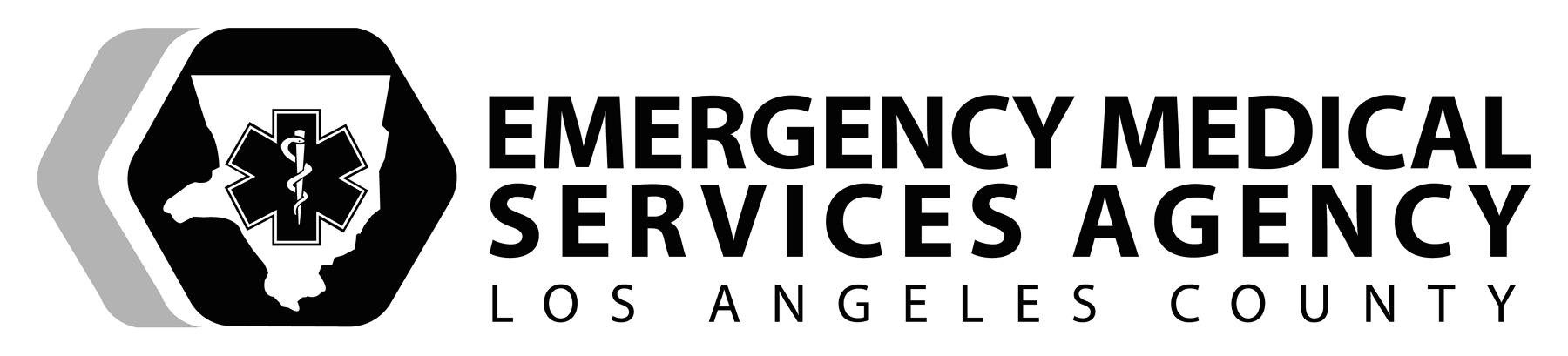 DATE _____/_____/_____SKILL PERFORMANCE EVALUATIONMEDICATION ADMINISTRATIONNALOXONE  PERFORMANCE OBJECTIVESDemonstrate proficiency in recognizing the indications, contraindications, and criteria for administration of Naloxone, which is a lifesaving medication that is used to reverse respiratory and central nervous system depression, which is a side effect of the use of opioid. EQUIPMENTSimulated patient, oxygen tank with a flow meter, bag-mask-ventilation (BMV) device, blood pressure cuff, stethoscope,1, 3, 5 mL syringes, filter needle, 1-11/2” 21-23/gauge needle, 2mg/2mL or 1mg/1mL naloxone single dose, ampule of  naloxone, nasal spray, naloxone auto-inject trainer, biohazard container, alcohol wipes, timing device, 2 X 2 sterile dressings, band aids (elastic bandages), forceps, clipboard, PCR forms, pen, goggles, masks, gown, gloves, and suction. SCENARIO: ___________________________________________________________________________________________EXAMINER(S):______________________					Attempt:	1st	2nd	3rd (final)Developed 7/2017; Revised 11/2018PREPARATIONPREPARATIONPREPARATIONPREPARATIONPREPARATIONPREPARATIONPerformance CriteriaPerformance CriteriaPerformance CriteriaYESNOCommentsAssess the scene is safeAssess the scene is safeAssess the scene is safeEstablishes appropriate BSI precautionsEstablishes appropriate BSI precautionsEstablishes appropriate BSI precautionsPerforms a primary assessmentPerforms a primary assessmentPerforms a primary assessmentInitiates BMV at a rate of one (1) breath every 5-6 seconds (10-12/minute)Initiates BMV at a rate of one (1) breath every 5-6 seconds (10-12/minute)Initiates BMV at a rate of one (1) breath every 5-6 seconds (10-12/minute)Performs a secondary assessmentObtains a SAMPLE hxObtains a SAMPLE hxScenario dependentStudent must state they would perform a rapid medical exam. Does not need to actually perform it.Performs a secondary assessmentLooks for allergy tagsLooks for allergy tagsScenario dependentStudent must state they would perform a rapid medical exam. Does not need to actually perform it.Performs a secondary assessmentObtains VS Blood  pressure,Scenario dependentStudent must state they would perform a rapid medical exam. Does not need to actually perform it.Performs a secondary assessmentObtains VS PulseScenario dependentStudent must state they would perform a rapid medical exam. Does not need to actually perform it.Performs a secondary assessmentObtains VS RespirationsScenario dependentStudent must state they would perform a rapid medical exam. Does not need to actually perform it.Performs a secondary assessmentPerforms a rapid medical examPerforms a rapid medical examScenario dependentStudent must state they would perform a rapid medical exam. Does not need to actually perform it.Verbalizes the signs and symptoms of an opioid overdose:ALOCALOCVerbalizes the signs and symptoms of an opioid overdose:Slow, Shallow breathingSlow, Shallow breathingVerbalizes the signs and symptoms of an opioid overdose:Pinpoint pupilsPinpoint pupilsVerbalizes the criteria for assisting a patient with their own medication: Prescribed to the  patientPrescribed to the  patientVerbalizes the criteria for assisting a patient with their own medication: Meets indicationsMeets indicationsVerbalizes the criteria for assisting a patient with their own medication: No contraindicationsNo contraindicationsVerbalizes the criteria for assisting a patient with their own medication: ALS enrouteALS enrouteVerbalizes the criteria for carrying naloxone on the ambulance:Must be on duty and working for a Provider agency who has been approved by LEMSA Medical DirectorMust be on duty and working for a Provider agency who has been approved by LEMSA Medical DirectorVerbalizes the criteria for carrying naloxone on the ambulance:Must be In the EMT’s scope of practice Must be In the EMT’s scope of practice Verbalizes the criteria for carrying naloxone on the ambulance:Meets the indications Meets the indications Verbalizes the criteria for carrying naloxone on the ambulance:No contraindicationsNo contraindicationsVerbalizes the criteria for carrying naloxone on the ambulance:ALS enrouteALS enroutePerformance CriteriaPerformance CriteriaPerformance CriteriaYESNOCommentsVerbalize the onset of action and duration of effects for NaloxoneThe onset of action is 2-3 minutesThe onset of action is 2-3 minutesVerbalize the onset of action and duration of effects for NaloxoneThe duration of actions is 20-120 minutesThe duration of actions is 20-120 minutesVerbalizes the indications for administration of naloxone Suspected opiate OD with ALOCSuspected opiate OD with ALOCVerbalizes the indications for administration of naloxone Signs and Symptoms of hypoventilationSigns and Symptoms of hypoventilationVerbalizes the contraindications for administration of  naloxone:Altered mental status with normal breathingAltered mental status with normal breathingPrepare the nasal naloxone, ampule, vial, or auto injector (DICCE):Drug NameDrug NamePrepare the nasal naloxone, ampule, vial, or auto injector (DICCE):Integrity of containerIntegrity of containerPrepare the nasal naloxone, ampule, vial, or auto injector (DICCE):Concentration/doseConcentration/dosePrepare the nasal naloxone, ampule, vial, or auto injector (DICCE):ClarityClarityPrepare the nasal naloxone, ampule, vial, or auto injector (DICCE):Expiration dateExpiration datePROCEDURE – MEDICATION WITHDRAWAL(SINGLE DOSE AMPULE)PROCEDURE – MEDICATION WITHDRAWAL(SINGLE DOSE AMPULE)PROCEDURE – MEDICATION WITHDRAWAL(SINGLE DOSE AMPULE)PROCEDURE – MEDICATION WITHDRAWAL(SINGLE DOSE AMPULE)PROCEDURE – MEDICATION WITHDRAWAL(SINGLE DOSE AMPULE)PROCEDURE – MEDICATION WITHDRAWAL(SINGLE DOSE AMPULE)Performance CriteriaPerformance CriteriaPerformance CriteriaYESNOCommentsCalls for an Advanced Life Support UnitCalls for an Advanced Life Support UnitCalls for an Advanced Life Support UnitRemoves the ampule or vial from the package and prepare to draw up the medication using a syringe with a needleRemoves the ampule or vial from the package and prepare to draw up the medication using a syringe with a needleRemoves the ampule or vial from the package and prepare to draw up the medication using a syringe with a needleWithdraws the medication from an ampule (1mg/mL):Breaks off tip of ampule using 2 X 2 gauze to protect the fingersBreaks off tip of ampule using 2 X 2 gauze to protect the fingersWithdraws the medication from an ampule (1mg/mL):Attaches the filtered needle to the syringeAttaches the filtered needle to the syringeWithdraws the medication from an ampule (1mg/mL):Inverts the ampule Inverts the ampule Withdraws the medication from an ampule (1mg/mL):Inserts the needle into the ampule Inserts the needle into the ampule Withdraws the medication from an ampule (1mg/mL):Withdraw the contents of the ampule into the syringeWithdraw the contents of the ampule into the syringeWithdraws the medication from an ampule (1mg/mL):Re-confirms that you have the correct medication by re-checking the ampule before discarding the ampuleRe-confirms that you have the correct medication by re-checking the ampule before discarding the ampuleWithdraws the medication from an ampule (1mg/mL):Removes the needle using a mosquito forceps and place into an approved sharps containerRemoves the needle using a mosquito forceps and place into an approved sharps containerPROCEDURE – MEDICATION WITHDRAWAL(MULTI-DOSE VIAL)PROCEDURE – MEDICATION WITHDRAWAL(MULTI-DOSE VIAL)PROCEDURE – MEDICATION WITHDRAWAL(MULTI-DOSE VIAL)PROCEDURE – MEDICATION WITHDRAWAL(MULTI-DOSE VIAL)PROCEDURE – MEDICATION WITHDRAWAL(MULTI-DOSE VIAL)PROCEDURE – MEDICATION WITHDRAWAL(MULTI-DOSE VIAL)PROCEDURE – MEDICATION WITHDRAWAL(MULTI-DOSE VIAL)Performance CriteriaPerformance CriteriaYESYESNONOCommentsWithdraws the medication from a vialRemoves the protective cap from the vial Withdraws the medication from a vialCleanses the top of the vial using an alcohol wipe in a circular motion inner to outerWithdraws the medication from a vialAttaches the a 1-11/2” needle to the syringeWithdraws the medication from a vialPulls back on the plunger of the syringe to the 1mL line to aspirate air into the syringeWithdraws the medication from a vialInserts the needle into the vial and insert the 1mL if air into the syringeWithdraws the medication from a vialInserts the needle into the vial and withdraw 1mL the medication in the vial into the syringeWithdraws the medication from a vialRe-confirms that you have the correct medication by checking the vialWithdraws the medication from a vialRemoves the needle and activate the safety device – if available place into an approved sharps containerWithdraws the medication from a vialPlaces into a sharps container PROCEDURE – INTRANASAL PRE-FILLED SPRAY OR SYRINGE WITH MEDICATION ATOMIZATION DEVICEPROCEDURE – INTRANASAL PRE-FILLED SPRAY OR SYRINGE WITH MEDICATION ATOMIZATION DEVICEPROCEDURE – INTRANASAL PRE-FILLED SPRAY OR SYRINGE WITH MEDICATION ATOMIZATION DEVICEPROCEDURE – INTRANASAL PRE-FILLED SPRAY OR SYRINGE WITH MEDICATION ATOMIZATION DEVICEPROCEDURE – INTRANASAL PRE-FILLED SPRAY OR SYRINGE WITH MEDICATION ATOMIZATION DEVICEPROCEDURE – INTRANASAL PRE-FILLED SPRAY OR SYRINGE WITH MEDICATION ATOMIZATION DEVICEPROCEDURE – INTRANASAL PRE-FILLED SPRAY OR SYRINGE WITH MEDICATION ATOMIZATION DEVICEPerformance CriteriaPerformance CriteriaYESNONOCommentsCommentsRemoves the nasal spray device from the package  - if using pre-filled nasal spray Removes the nasal spray device from the package  - if using pre-filled nasal spray Scenario dependent Scenario dependent Attaches the MAD device to the tip of the syringe - ifwithdrawing with a syringe or preload from an ampule or vialAttaches the MAD device to the tip of the syringe - ifwithdrawing with a syringe or preload from an ampule or vialScenario dependentScenario dependentDiscontinues positive pressure ventilationDiscontinues positive pressure ventilationPlaces head in a neutral positionPlaces head in a neutral positionInserts the tip of the device into the patient’s nares and gently pulls outward on the nostril (parallel to the nasal septum)Inserts the tip of the device into the patient’s nares and gently pulls outward on the nostril (parallel to the nasal septum)Delivers the medication by briskly depressing the nasal spray OR syringe Delivers the medication by briskly depressing the nasal spray OR syringe Scenario dependent (No more than 1mL per nostril)Scenario dependent (No more than 1mL per nostril)Resumes positive pressure ventilationResumes positive pressure ventilationDiscards spray into a trash container Discards spray into a trash container Discards syringe into a sharps containerDiscards syringe into a sharps containerEvaluates response to Naloxone administrationEvaluates response to Naloxone administrationPROCEDURE – INTRAMUSCULAR AUTO-INJECTOR PROCEDURE – INTRAMUSCULAR AUTO-INJECTOR PROCEDURE – INTRAMUSCULAR AUTO-INJECTOR PROCEDURE – INTRAMUSCULAR AUTO-INJECTOR PROCEDURE – INTRAMUSCULAR AUTO-INJECTOR PROCEDURE – INTRAMUSCULAR AUTO-INJECTOR PROCEDURE – INTRAMUSCULAR AUTO-INJECTOR PROCEDURE – INTRAMUSCULAR AUTO-INJECTOR Performance CriteriaPerformance CriteriaPerformance CriteriaYESYESNONOCommentsRemoves and/or cut clothing to expose the thighRemoves and/or cut clothing to expose the thighRemoves and/or cut clothing to expose the thighIdentifies the correct location of the injection site (rectus femoris)Identifies the correct location of the injection site (rectus femoris)Identifies the correct location of the injection site (rectus femoris)Cleanses injection site with alcohol wipe in a circular motion from inner to outerCleanses injection site with alcohol wipe in a circular motion from inner to outerCleanses injection site with alcohol wipe in a circular motion from inner to outerRemoves the safety cap from auto-injectorRemoves the safety cap from auto-injectorRemoves the safety cap from auto-injectorPlaces the tip of the auto-injector at a 90° angle against the site of injection and applies pressure on the tip to activate the device.  Places the tip of the auto-injector at a 90° angle against the site of injection and applies pressure on the tip to activate the device.  Places the tip of the auto-injector at a 90° angle against the site of injection and applies pressure on the tip to activate the device.  Continues to hold the injector in place for 3 seconds until the medication is deliveredContinues to hold the injector in place for 3 seconds until the medication is deliveredContinues to hold the injector in place for 3 seconds until the medication is deliveredRemoves the injector and places biohazard sharps containerRemoves the injector and places biohazard sharps containerRemoves the injector and places biohazard sharps containerEvaluates response to Naloxone administration:Improved respiratory statusImproved respiratory statusScenario dependentEvaluates response to Naloxone administration:Improved level of consciousnessImproved level of consciousnessScenario dependentPROCEDUREINTRAMUSCULAR INJECTION USING A SYRINGE PROCEDUREINTRAMUSCULAR INJECTION USING A SYRINGE PROCEDUREINTRAMUSCULAR INJECTION USING A SYRINGE PROCEDUREINTRAMUSCULAR INJECTION USING A SYRINGE PROCEDUREINTRAMUSCULAR INJECTION USING A SYRINGE PROCEDUREINTRAMUSCULAR INJECTION USING A SYRINGE PROCEDUREINTRAMUSCULAR INJECTION USING A SYRINGE PROCEDUREINTRAMUSCULAR INJECTION USING A SYRINGE Performance CriteriaPerformance CriteriaPerformance CriteriaYESYESNONOCommentsRemoves and/or cut clothing to expose the upper armRemoves and/or cut clothing to expose the upper armRemoves and/or cut clothing to expose the upper armIdentifies the location of the deltoid muscle and the intramuscular injection (IM) site Identifies the location of the deltoid muscle and the intramuscular injection (IM) site Uses an index finger to mark the acromion process and leaves finger in place3 to 4 finger-breaths below the acromial process (the bony protuberance of the shoulder).3 to 4 finger-breaths below the acromial process (the bony protuberance of the shoulder).Identifies the location of the deltoid muscle and the intramuscular injection (IM) site Identifies the location of the deltoid muscle and the intramuscular injection (IM) site Lays 3-4 finger just below the index finger3 to 4 finger-breaths below the acromial process (the bony protuberance of the shoulder).3 to 4 finger-breaths below the acromial process (the bony protuberance of the shoulder).Identifies the location of the deltoid muscle and the intramuscular injection (IM) site Identifies the location of the deltoid muscle and the intramuscular injection (IM) site Locates the injection site just below the bottom finger3 to 4 finger-breaths below the acromial process (the bony protuberance of the shoulder).3 to 4 finger-breaths below the acromial process (the bony protuberance of the shoulder).Cleanses the injection site with alcohol wipe in a circular motion from inner to outerCleanses the injection site with alcohol wipe in a circular motion from inner to outerCleanses the injection site with alcohol wipe in a circular motion from inner to outerRemoves the cap on the needleRemoves the cap on the needleRemoves the cap on the needleStretches the skin taught with your non-dominant handStretches the skin taught with your non-dominant handStretches the skin taught with your non-dominant handInserts the needle into the skin at a 90° angleInserts the needle into the skin at a 90° angleInserts the needle into the skin at a 90° anglePulls back on the plunger (aspirate) on the syringe to check for the presence of blood in the syringePulls back on the plunger (aspirate) on the syringe to check for the presence of blood in the syringePulls back on the plunger (aspirate) on the syringe to check for the presence of blood in the syringeWithdraws the syringe, if blood appears in the syringe, Withdraws the syringe, if blood appears in the syringe, Withdraws the syringe, if blood appears in the syringe, Scenario dependentScenario dependentInjects the medication slowly by depressing the plunger until the syringe is emptyInjects the medication slowly by depressing the plunger until the syringe is emptyInjects the medication slowly by depressing the plunger until the syringe is emptyRemove the needle and activate the safety device on the needleRemove the needle and activate the safety device on the needleRemove the needle and activate the safety device on the needleApplies pressure to the injection site with opposite hand using a sterile 2X 2 sterile if puncture site is bleedingApplies pressure to the injection site with opposite hand using a sterile 2X 2 sterile if puncture site is bleedingApplies pressure to the injection site with opposite hand using a sterile 2X 2 sterile if puncture site is bleedingScenario dependentScenario dependentApplies an adhesive bandage if puncture site is bleedingApplies an adhesive bandage if puncture site is bleedingApplies an adhesive bandage if puncture site is bleedingScenario dependentScenario dependentPlaces the syringe and needle into an appropriate sharps containerPlaces the syringe and needle into an appropriate sharps containerPlaces the syringe and needle into an appropriate sharps containerPerformance CriteriaYESYESNONOCommentsEvaluates response to naloxone administration:Evaluates the response to the medicationAdministers a second dose if no response after 2-3 minutes – if indicatedScenario dependentScenario dependent